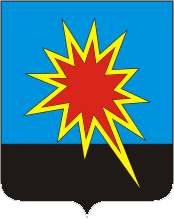 КЕМЕРОВСКАЯ ОБЛАСТЬКАЛТАНСКИЙ ГОРОДСКОЙ ОКРУГАДМИНИСТРАЦИЯ КАЛТАНСКОГО ГОРОДСКОГО ОКРУГАПОСТАНОВЛЕНИЕот   29.05.2018 г.              №  106 – п Об утверждении Порядка обращения за получением компенсации платы, взимаемой с родителей (законных представителей) в семьях со среднедушевым доходом, не превышающим величину прожиточного минимума, установленную в Кемеровской области, за присмотр и уход за детьми, осваивающими образовательные программы дошкольного образования в образовательных организациях, осуществляющих образовательную деятельность и находящихся на территории Калтанского городского округаРуководствуясь Федеральным законом от 29.12.2012 № 273-ФЗ «Об образовании в Российской Федерации», Постановлением Коллегии Администрации Кемеровской области от 30.09.2013 № 410 «О компенсации платы, взимаемой с родителей (законных представителей) в семьях со среднедушевым доходом, не превышающим величину прожиточного минимума, установленную в Кемеровской области, за присмотр и уход за детьми, осваивающими образовательные программы дошкольного образования в образовательных организациях, осуществляющих образовательную деятельность и находящихся на территории Кемеровской области»:1. Утвердить Порядок обращения за получением компенсации платы, взимаемой с родителей (законных представителей) в семьях со среднедушевым доходом, не превышающим величину прожиточного минимума, установленную в Кемеровской области, за присмотр и уход за детьми, осваивающими образовательные программы дошкольного образования в образовательных организациях, осуществляющих образовательную деятельность и находящихся на территории Калтанского городского округа согласно приложению 1 к настоящему постановлению.2. Настоящее постановление вступает в силу с момента официального опубликования.3. Отделу организационной и кадровой работы (Верещагина Т.А.) обеспечить размещение настоящего постановления на официальном сайте администрации Калтанского городского округа.4. МАУ «Пресс-Центр г. Калтан» (Беспальчук В.Н.) опубликовать настоящее постановление в средствах массовой информации.5. Контроль исполнения настоящего постановления возложить на заместителя главы Калтанского городского округа по экономике Горшкову А.И.Глава Калтанскогогородского округа                                                                         И.Ф. Голдинов                                 Приложение 1к постановлению администрации Калтанского городского округаот 29.05.2018 г. № 106-пПорядокобращения за получением компенсации платы, взимаемой с родителей (законных представителей) в семьях со среднедушевым доходом, не превышающим величину прожиточного минимума, установленную в Кемеровской области, за присмотр и уход за детьми, осваивающими образовательные программы дошкольного образования в образовательных организациях, осуществляющих образовательную деятельность и находящихся на территории Калтанского городского округа1. Общие положения1.1.  Настоящий  Порядок  устанавливает  правила  обращения  за  получением компенсации платы, взимаемой с родителей (законных представителей) в семьях со среднедушевым доходом, не превышающим величину прожиточного минимума, установленную в Кемеровской области, за присмотр и уход  за  детьми,  осваивающими  образовательные  программы  дошкольного образования  в  образовательных  организациях,  осуществляющих  образовательную деятельность и находящихся  на  территории  Калтанского  городского  округа (далее – компенсация), и ее выплаты в соответствии с Федеральным законом от 29.12.2012 № 273-ФЗ «Об образовании в Российской Федерации».1.2.  Действие   настоящего Порядка распространяется на одного из родителей (законных представителей) (далее – граждане) детей, посещающих муниципальные дошкольные образовательные организации, реализующие образовательную программу дошкольного образования и осуществляющую присмотр, и уход за детьми (далее – дошкольная организация).2. Обращение за компенсацией и порядок ее предоставления2.1.  Право на получение компенсации имеет гражданин в семье со среднедушевым доходом, не превышающим величину прожиточного минимума, установленную в Кемеровской области, внесший родительскую плату, взимаемую за присмотр и уход за ребенком, осваивающим образовательную программу дошкольного образования, в соответствии с заключенным между гражданином и дошкольной организацией договором. 2.2.  Предоставление компенсации   гражданам, указанным в пункте 2.1.  настоящего Порядка, осуществляется по решению муниципального казенного учреждения Управление образования администрации Калтанского городского округа (далее – уполномоченный орган).2.3.  Граждане для получения компенсации обращаются в дошкольную организацию, в которую представляют следующие документы:- заявление о предоставлении компенсации, с указанием формы доставки компенсации (форма подачи заявления произвольная, допускаются рукописный, печатный и электронные варианты);- подлинник и копия паспорта гражданина либо иного документа, удостоверяющего личность гражданина, выданного уполномоченным государственным органом;- подлинник и копия свидетельства о рождении ребенка;- подтверждающие сведения о составе семьи;- справки о доходах членов семьи за три месяца, предшествующих месяцу обращения;- подлинник и копия свидетельства о заключении брака, о перемене имени, фамилии, гражданином и (или) ребенком;- справка, подтверждающая посещение ребенком дошкольной организации;- копия выписки из решения органа местного самоуправления об установлении над ребенком опеки (для опекуна);- копия выписки из решения органа местного самоуправления о передаче ребенка на воспитание в приемную семью (для приемного родителя).Состав семьи, учитываемый при исчислении величины среднедушевого дохода, определяется в соответствии с пунктами 3, 5 Порядка исчисления величины среднедушевого дохода, дающего право на получение пособия на ребенка, утвержденного постановлением Администрации Кемеровской области от 24.12.2004 № 275 «Об утверждении Порядка исчисления величины среднедушевого дохода, дающего право на получение пособия на ребенка» (далее - Порядок исчисления величины среднедушевого дохода).Расчет среднедушевого дохода осуществляется уполномоченным органом на основании справок о доходах членов семьи за три месяца, предшествующих месяцу обращения, по правилам пунктов 6, 8 - 15 Порядка исчисления величины среднедушевого дохода.Распоряжение пдминистраВ случае принятия решения о назначении компенсации гражданином в течение 20 дней после завершения каждого календарного полугодия представляются повторно документы о составе семьи и справки о доходах членов семьи за три прошедших месяца для принятия решения о продолжении выплаты компенсации уполномоченным органом.В случае непредставления указанных документов или выявления отсутствия права для получения компенсации выплата компенсации прекращается.2.4. Дошкольная организация:принимает заявление о предоставлении компенсации со всеми документами (копиями документов);дает оценку сведениям, содержащимся в документах (копиях документов), представленных гражданином для подтверждения права на получение компенсации; сличает подлинники представленных документов с их копиями, фиксирует выявленные расхождения; выдает   справку, подтверждающую посещение ребенком дошкольной организации;формирует в отношении каждого гражданина личное дело, в которые брошюрует документы (копии документов), необходимые для принятия решения о предоставлении компенсации;передает личное дело в бухгалтерию уполномоченного органа.2.5. Уполномоченный орган: рассматривает личные дела граждан, сформированные дошкольной организацией;в течение 10 дней с даты получения всех необходимых документов (копий документов), предусмотренных пунктом 2.3 настоящего Порядка, принимает решение о предоставлении компенсации, либо об отказе в ее предоставлении на основании всестороннего и объективного рассмотрения всех представленных документов;ведет регистр граждан, имеющих право на получение компенсации. В случае установления   факта недостоверности представленных гражданином сведений   уполномоченный орган выносит решение об отказе в предоставлении компенсации.В случае принятия решения об отказе в предоставлении компенсации не позднее чем через 5 дней со дня его вынесения уполномоченный орган в письменной форме извещает гражданина с указанием причин отказа.Решение уполномоченного органа может быть обжаловано в администрацию Калтанского городского округа и (или) в судебном порядке.3. Порядок ведения регистра граждан, имеющих право на получение компенсации3.1.  В целях обеспечения прав граждан на предоставление компенсации уполномоченным органом осуществляется формирование и ведение регистра данных граждан, имеющих право на получение компенсации.3.2. Регистр данных граждан должен содержать следующую основную информацию:фамилию, имя, отчество гражданина, имеющего право на получение компенсации;домашний адрес, паспортные данные гражданина;основание предоставления компенсации;о составе семьи;наименование и адрес дошкольной организации, которую посещает ребенок;размер предоставленной компенсации;о сроке наступления права на компенсацию.3.3.  Дошкольная организация несет ответственность за достоверность представленных сведений, а также документов, в которых эти сведения содержатся.4. Порядок выплаты, прекращения выплаты и доставки компенсации4.1.  Компенсация выплачивается за истекший период, но не более чем за 6 месяцев с момента обращения гражданина в дошкольную организацию с заявлением и документами, указанными в пункте 2.3 настоящего Порядка, включая месяц, в котором подано указанное заявление со всеми документами. Выплата компенсации производится ежемесячно, не позднее 30-го числа месяца, следующего за отчетным периодом.4.2. Гражданам, дети которых посещают дошкольные организации, реализующие образовательные программы дошкольного образования, начисление сумм компенсации производится на основании сведений, представленных дошкольной организацией в уполномоченный орган, из расчета:20 процентов от среднего размера родительской платы, установленного Коллегией Администрации Кемеровской области, но не более фактически внесенной родительской платы - на первого по очередности рождения ребенка;50 процентов от среднего размера родительской платы, установленного Коллегией Администрации Кемеровской области, но не более фактически внесенной родительской платы - на второго по очередности рождения ребенка;70 процентов от среднего размера родительской платы, установленного Коллегией Администрации Кемеровской области, но не более фактически внесенной родительской платы - на третьего и последующих по очередности рождения детей.4.3. При установлении очередности рождения детей в семье исключаются дети, достигшие возраста 18 лет, в случае одновременного рождения двух и более детей один ребенок считается первым, другой вторым и т.д.При установлении очередности рождения детей в семье учитываются дети от других браков, проживающих в семье гражданина, обратившегося за компенсацией родительской платы, если они не учтены в семье другого родителя. Размер компенсации на общего ребенка определяется гражданину, внесшему родительскую плату, с учетом собственного ребенка от другого брака.4.4. Доставка компенсации осуществляется путем перечисления на расчетный счет получателя компенсации.4.5. Сумма компенсации пересматривается в случае достижения старшим ребенком возраста 18 лет.4.6. В случае прекращения посещения ребенком соответствующей дошкольной организации уполномоченным органом выносится решение о прекращении выплаты компенсации.4.7. Гражданин обязан сообщать в дошкольную организацию о наступлении обстоятельств, которые влекут за собой прекращение права на получение компенсации, не позднее 15 календарных дней со дня их наступления.4.8. В случае прекращения выплаты компенсации гражданин вправе обратиться за предоставлением такой компенсации вновь.Предоставление компенсации возобновляется на основании заявления гражданина и приложенных к нему документов, указанных в пункте 2.3 настоящего Порядка. Указанное заявление гражданина о предоставлении компенсации рассматривается уполномоченным органом в порядке и сроки, определенные пунктом 2.5 настоящего Порядка.4.9. Компенсация, не полученная гражданином своевременно по вине уполномоченного органа и (или) организации, осуществляющей доставку компенсации, выплачивается за прошедшее время без ограничений каким-либо сроком.4.10. Сумма компенсации, излишне выплаченная гражданину (представление документов с заведомо неверными сведениями, сокрытие данных, влияющих на право предоставления компенсаций, исчисление их размеров), взыскивается с получателя в судебном порядке.Сумма, излишне выплаченная получателю по вине уполномоченного органа, удержанию с получателя не подлежит. В случае счетной ошибки ущерб взыскивается с виновных лиц уполномоченного органа в порядке, установленном законодательством Российской Федерации.5. Порядок финансирования расходов на выплату и доставку компенсации5.1.  Финансирование расходов на выплату и доставку компенсации осуществляется за счет средств местного бюджета на основании заявок уполномоченного органа в финансовое управление г. Калтан. Указанные бюджетные назначения носят целевой характер и не могут быть использованы на другие цели.Объем средств, необходимых для выплаты компенсации, а также расходов по ее доставке, утверждается Решением Совета народных депутатов Калтанского городского округа на очередной финансовый год и плановый период. Средства на выплату компенсации распределяются по дошкольным организациям Калтанского городского округа в виде субвенций.5.2. Финансовое управление г. Калтан после получения информации от Управления Федерального казначейства по Кемеровской области отдел № 18 о поступлении субвенций на выплату компенсации представляют в Управление Федерального казначейства по Кемеровской области отдел № 18 реестры на финансирование уполномоченных органов (бюджетополучателей) на лицевые счета, открытые в Управлении Федерального казначейства по Кемеровской области отдел № 18.5.3. Уполномоченный орган ежемесячно представляет в финансовое управление г. Калтан отчет об использовании субвенции в порядке, установленном для представления отчетности об исполнении местного бюджета.